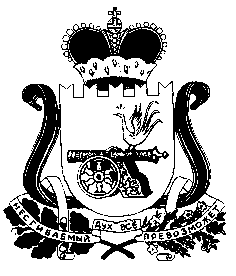 АДМИНИСТРАЦИЯ СТУДЕНЕЦКОГО  СЕЛЬСКОГО ПОСЕЛЕНИЯ ШУМЯЧСКОГО РАЙОНА СМОЛЕНСКОЙ ОБЛАСТИР А С П О Р Я Ж Е Н И Е  11 февраля  2014г.                                                                                     № 3-рО   создании     инвентаризационной комиссии        в         Администрации   Студенецкого  сельского   поселения   Шумячского  района      Смоленской         области             Создать инвентаризационную   комиссию  в     Администрации   Студенецкого  сельского   поселения   Шумячского района      Смоленской         области в составе:                                                           Глава Администрации Студенецкого сельского поселения                                                                                     Шумячского района Смоленской области                                    И.В. КулешоваСоловьева   Наталья  СтаниславовнаПанова  Наталья  МихайловнаМаркова  Светлана  НиколаевнаСтарший  менеджер Администрации  Студенецкого  сельского    поселения   Шумячского района   Смоленской  области -  председатель  комиссии                                                                                 Старший  инспектор  Администрации  Студенецкого  сельского    поселения   Шумячского района   Смоленской  области -  секретарь   комиссииДепутат  Совета  депутатов  Студенецкого  сельского    поселения   Шумячского района   Смоленской  области -  член комиссии